附件2.场地规划图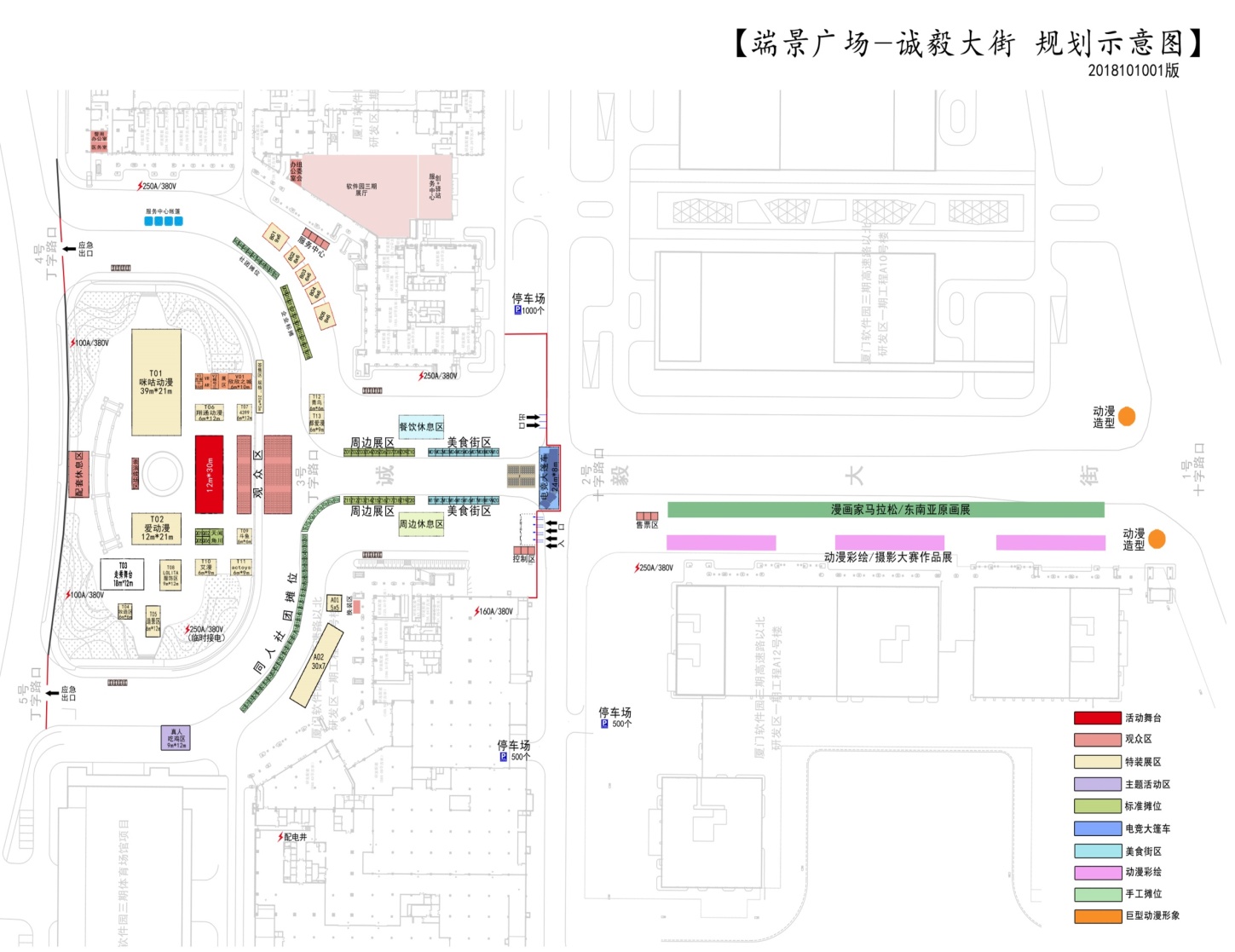 